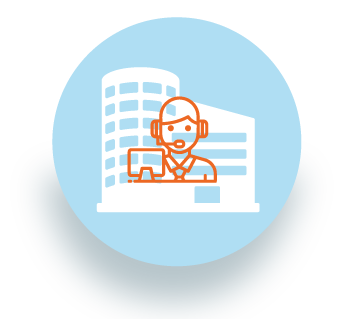 RUTAS DE ATENCIÓNA VÍCTIMAS DEL CONFLICTO ARMADO| CALI____________________ENFOQUEINSTITUCIÓNY SERVICIO QUE PRESTADATOS DE CONTACTOMediante la ley de víctimas 1448 de 2011 se crearon una serie de mecanismos e instituciones para la reparación de las víctimas del conflicto armado. De esta forma, la reparación integral comprende cinco tipos de medidas: restitución, indemnización, rehabilitación, satisfacción y garantías de no repetición. Las víctimas accederán a una o varias de estas medidas dependiendo de los daños sufridos y el tipo de hecho victimizante, las medidas de reparación pueden ser individuales, colectivas, materiales, morales o simbólicas. A continuación, se presentarán las instituciones encargadas de guiar a la población víctima del conflicto armado. Mediante la ley de víctimas 1448 de 2011 se crearon una serie de mecanismos e instituciones para la reparación de las víctimas del conflicto armado. De esta forma, la reparación integral comprende cinco tipos de medidas: restitución, indemnización, rehabilitación, satisfacción y garantías de no repetición. Las víctimas accederán a una o varias de estas medidas dependiendo de los daños sufridos y el tipo de hecho victimizante, las medidas de reparación pueden ser individuales, colectivas, materiales, morales o simbólicas. A continuación, se presentarán las instituciones encargadas de guiar a la población víctima del conflicto armado. Mediante la ley de víctimas 1448 de 2011 se crearon una serie de mecanismos e instituciones para la reparación de las víctimas del conflicto armado. De esta forma, la reparación integral comprende cinco tipos de medidas: restitución, indemnización, rehabilitación, satisfacción y garantías de no repetición. Las víctimas accederán a una o varias de estas medidas dependiendo de los daños sufridos y el tipo de hecho victimizante, las medidas de reparación pueden ser individuales, colectivas, materiales, morales o simbólicas. A continuación, se presentarán las instituciones encargadas de guiar a la población víctima del conflicto armado. ATENCIÓN E INFORMACIÓN A VÍCTIMAS DEL CONFLICTO ARMADO EN COLOMBIAPuntos de atención a víctimasLugar donde podrán recibir atención y asesoría las víctimas del conflicto armado interno Se consideran víctimas Todas las personas que individual o colectivamente hayan sufrido daños dentro del marco del Conflicto Armado Interno, a partir del primero de enero de 1985:Desaparición Forzada.Secuestro.Despojo de Tierras.Delitos contra la integridad sexual.Desplazamientos.Minas anti-persona.Actos Terroristas.Reclutamiento ilícito.Homicidios - Masacre.Centro Regional de Atención a Víctimas (CRAV) Dirección: Carrera 16 N° 15 – 75 Barrio GuayaquilHorario: lunes a viernes 7:00 a.m. - 4:00 p.m.Tel: 8800126Línea de atención 5240050 / 3154178793Correo institucional:servicioalciudadano@unidadvictimas.gov.coUnidad para la Atención y Reparación de VíctimasDirección: Calle 16N #9n-50, Cali, Valle del CaucaHorario: 8:00 a.m. – 5:00 p.m.Teléfono: 310 3892052Unidad de Atención Al DesplazadoDirección: Cra. 16 #15-75, Cali, Valle del CaucaHorario: 8:00 a.m. – 5:00 p.m.Teléfono: 314 7677478 Centro de Administración Local Integrada (C.A.L.I.)Comuna 1:Dirección: Terrón Colorado, Calle 22A Oeste # 4A-25 Tel: (57+602) 882 8606 / 882 8605 / 882 8827Comuna 6: Dirección: Carrera 8N N° 70A – 16 Barrio Los GuadualesTel: 4340100 - 4409901 - 4409860 - 4409946 Correo: cali6@cali.gov.coComuna 7: Dirección: Calle 76 N° 7G – 34, Barrio: Alfonso López ll. Tel: 6629973 – 6629961 – 6622000. Correo: cali7@cali.gov.coComuna 13:Dirección: Calle 72C con Carera 28 F, Barrio Poblado ITel: 4496060 Correo: cali13@cali.gov.coComuna 14: Dirección: Carrera 27 N° 78A – 04 Barrio: Alfonso Bonilla AragónTel: 4229914 - 4232333 Correo: cali14@cali.gov.coComuna 15: Dirección: Carrera 41B N° 50 - 00 Barrio: El Vallado. Tel: 3287868 – 3384736 - 3384734. Correo: cali15@cali.gov.coComuna 16: Dirección: Calle 38 con Carrera 41H esquina Barrio La UniónTel: 3384733 – 3273727 – 3285353. Correo: cali16@cali.gov.coComuna 18: Dirección: Calle 4 con Carrera 94Barrio Meléndez. Tel: 3324754 - 3324739. Correo: cali18@cali.gov.coComuna 20: Dirección: Carrera 52 N° 2 – 00Barrio SiloéTel: 5527945 - 5525984 – 5548198. Correo: Correo: cali20@cali.gov.co Comuna 21: Dirección: Carrera 23 N° 120 - 00 Barrio Invicali - DesepazTel:  4201993 – 4200114Correo: cali21@cali.gov.co CONSULTAS EN LÍNEA Unidad en Línea Podrá consultar el Registro Único de Víctimas Generar certificados Realizar solicitud de Atención Humanitaria Estado de la Atención Humanitaria Consultar el estado de la indemnización administrativaActualización de datos Unidad en Línea:https://www.unidadvictimas.gov.co/es/servicio-al-ciudadano/44486 Video llamada y chat en la página de la Unidad Para las VíctimasAtención de lunes a viernes 7 a.m. a 9 p.m. y los sábados de 7 a.m. a 5 p.m.REGISTRO EN EL RUVRegistro Único de Víctimas (RUV)El registro en el RUV es obligatorio para que todas las víctimas del conflicto armado puedan acceder a reparación, indemnización, restitución y todos los servicios que presta la Unidad de VíctimasPara registrarse debe presentar una solicitud de inscripción ante la Personería Municipal, Procuraduría provincial o regional o Defensoría del Pueblo, más cercana.Manifieste su interés de incluirse en el RUV y presentar declaración Suministré todos sus datos de contacto Relacione a todas las personas de su grupo familiar afectadas por los hechos que está declarandoAdjunte toda la documentación de identificación de su grupo familiarTendrá respuesta en los 60 días siguientes a la declaración si ha sido o no incluido en el RUV La decisión podrá ser apelada IMPORTANTE RECORDAR: Se consideran víctimas las personas que individual o colectivamente hayan sufrido un daño por hechos ocurridos a partir del 1 de enero de 1985 en el marco del conflicto armado internoSi el hecho ocurrió antes del 2011, el término de ley para realizar la declaración ya venció. Sin embargo, si no realizaste la declaración por causas de fuerza mayor aún puedes hacerla. Si el hecho ocurrió después junio de 2011 la declaración se debe presentar durante los dos (2) años contados a partir de la ocurrencia del hecho.Es importante que, al momento de hacer la declaración, tengas claros datos relevantes del hecho, tales como fechas y lugares y los datos del grupo familiar. Se recomienda llevar los documentos con que cuentes, que puedan facilitar tanto el proceso de registro como de valoración del caso, tales como copias de los documentos de identidad y denuncias de los hechos en caso de existirPersonería de Cali: Sede PrincipalCentro Administrativo Municipal CAMTorre Alcaldía Piso 13Avenida 2 Norte No. 10 – 70 Unidad Permanente para la Atención y Protección de los Derechos HumanosCentro Administrativo Municipal CAM, Torre Alcaldía Bahía Avenida 2 Norte No. 10 – 70Tel: (602) 653 3812   Celular 318 335 5722ProcuraduríaDirección: Carrera 9 # 8 - 56 - CALI (VALLE) Edificio 99 – Piso 3 Horario de atención:Lunes a viernes 8:00 a.m. a 12:00 m y de 1:00 p.m. a 5:00 p.m.Tel:(+57 2) 3908383 - 5878750Extensión 21101 - 21136 - 21110 - 21111Defensoría del PuebloDirección: Cra. 3 #9-47, Cali, Valle del CaucaHorario: 8:00 a.m. – 5:00 p.m.Tel: 320 3094567Centro Regional de Atención a Víctimas (CRAV) Dirección: Carrera 16 N° 15 – 75 Barrio GuayaquilHorario: lunes a viernes 7:00 a.m. - 4:00 p.m.Tel: 8800126ATENCIÓN HUMANITARIA A VÍCTIMAS DE DESPLAZAMIENTOSubdirección de asistencia y atención humanitariaSe les otorgarán ayudas y asistencia humanitaria a las personas incluidas en el Registro Único de VíctimasRuta de primer año: Aplica para los hogares víctimas de desplazamiento forzado incluidos en el RUV que se encuentren dentro de su primer año de desplazamiento. Para estos casos se presumen carencias graves y aplica la entrega automática de la atención humanitaria.Procedimiento de identificación de carencias en los componentes de la subsistencia mínima: Aplica para los hogares víctimas de desplazamiento forzado incluidos en el RUV con fecha de desplazamiento mayor a 1 año, a partir de la solicitud.  Se tramita por solicitud de la víctima a través de los canales de atención. Se atiende de acuerdo con el resultado del procedimiento.Ruta de trámite especial: Aplica para tramitar las solicitudes de atención humanitaria en donde no sea posible la aplicación de procedimiento de identificación de carencias. A estos casos se les asignará un giro de atención humanitaria con vigencia de 4 mesesAyuda Humanitaria Inmediata alimentación, aseo personal, manejo de abastecimientos, utensilios de cocina, transporte de emergencia y alojamiento transitorio. También brinda asistencia funeraria. No es necesario encontrarse registrado en el RUV. Centro Regional de Atención a Víctimas (CRAV) Dirección: Carrera 16 N° 15 – 75 Barrio GuayaquilHorario: lunes a viernes 7:00 a.m. - 4:00 p.m.Tel: 8800126Línea de atención 5240050 / 3154178793.Video llamada y chat en la página de la Unidad para las Víctimas: https://www.unidadvictimas.gov.co/es  Atención de Lunes a viernes 7 a.m. a 9 p.m. y los sábados de 7 a.m. a 5 p.m.SALUD FÍSICA Y MENTAL PARA LAS VÍCTIMAS Ministerio de Salud: Programa de atención psicosocial y salud integral a víctimas – PAPSIVIPrograma creado con el fin de ayudar a las víctimas del conflicto armado a superar las afectaciones en salud y psicosociales relacionadas con el hecho victimizanteDebe estar incluido en el Registro Único de Víctimas y que te hayan generado un Plan de Atención, Asistencia y Reparación Integral a las víctimas (Paari)Podrás acceder a atención Integral en Salud​Atención Psicosocial individual, familiar o comunitaria Para afiliarte a una EPS, debes acudir a la Secretaría de Salud Municipal y/o Distrital donde te brindarán información sobre el procedimiento a seguir. Puedes aliarte en cualquiera que se encuentre en tu municipio de residenciaSecretaria de Salud Dirección: Calle 4B # 36 – 00 Santiago de Cali Línea 195 Línea Nacional: 01 8000 222 195Líneas Locales: 195 - (60+2) 887 9020Tel: (2) 5542514ICBF ATENCIÓN A VÍCTIMAS DEL CONFLICTO ARMADO ICBF: Atención especializada a Niños, Niñas y Adolescentes víctimas del conflicto armadoApoyo a niños y niñas víctimas de reclutamiento ilícitoHogar gestor, Hogar sustituto o casa de acogida Huérfanos como consecuencia del conflicto armadoUnidades Móviles conformadas por profesionales que se desplazan hasta el territorio en el que se encuentra la población o familia desplazada Dirección:Avenida 2 Norte # 33 - 45 Barrio Prado Norte, Cali - Valle del CaucaHorario de Atención:Lunes a viernes 08:00 a.m. a 05:00 p.m. (Jornada Continua)Tel:57(602) 488 25 25Ext: 260103 - 260104Línea gratuita nacional ICBF: 01 8000 91 80 80, Disponible las 24 horas.Correo: atencionalciudadano@icbf.gov.coPARTICIPACIÓN DE LAS VÍCTIMAS Mesas de participación efectiva de víctimasLa mesa de participación es el mecanismo creado por el gobierno nacional para garantizar la participación política de las víctimas del conflicto armado La mesa se encuentra en los niveles municipal, distrital, departamental y nacionalLa mesa está conformada por Organizaciones de Víctimas (OV) y las Organizaciones Defensoras de los Derechos de las Víctimas (ODV) Las Personerías Locales abrirán las inscripciones para las Organizaciones de Víctimas (OV) y las Organizaciones Defensoras de los Derechos de las Víctimas (ODV) Deben estar inscritos en el Registro Único de Víctimas (RUV).Deben estar inscritas al menos 3 organizaciones de víctimas La elección se realizará por voto de todas las organizaciones de víctimas.Personería de Cali: Sede PrincipalCentro Administrativo Municipal CAMTorre Alcaldía Piso 13Avenida 2 Norte No. 10 – 70 Unidad Permanente para la Atención y Protección de los Derechos HumanosCentro Administrativo Municipal CAM, Torre Alcaldía Bahía Avenida 2 Norte No. 10 – 70Tel: (602) 653 3812   Celular 318 335 5722RESTITUCIÓN TIERRAS A LOS CAMPESINOS VÍCTIMAS DEL CONFLICTORestitución de tierrasVisite las oficinas de la Unidad de Restitución de Tierras. Si en su zona no hay punto de atención, acérquese a personería o a la Defensoría del PuebloSolicite la inscripción de su predio en la Unidad de Restitución de Tierras La Unidad de Restitución le notificará si ha sido aceptada su solicitudSi decide ser representado por la Unidad de Restitución de Tierras, en la etapa judicial, deberá firmar un poder para adelantar el procesoUn juez dictará sentencia sobre su solicitudSi la sentencia no es favorable se puede pedir que la sentencia sea revisada por el Tribunal Superior. La sentencia también puede ser revisada por la Corte Suprema de Justicia.IMPORTANTE RECORDAR: Tiene derecho a que se devuelvan sus tierras, si a causa del conflicto armado:Fue obligado a venderlasLo amenazaron para que las abandonaraFalsificaron su firma y vendieron sus predios con mentiras.Si debió venderlas urgido por el estado de necesidad generado por la violencia, y las condiciones fueron inequitativas.Unidad de Restitución de TierrasDirección: Calle 9 # 4 – 50 Local 109, Edificio Beneficencia del Valle en la CaliHorario: lunes a viernes, de 8:00 a.m. a 12:30 m. y de 1:30 p.m. a 5:00 p.m. Línea Nacional: 01 8000 124 212-Tel: 3223454594 Correo: laura@hurtado@restituciondetierras.gov.co   INDEMNIZACIÓNUnidad de víctimas: Solicitud de indemnización administrativa1.	Los hechos susceptibles de indemnización son: •	Desplazamiento forzado•	Homicidio•	Desaparición forzada•	Secuestro•	Tortura•	Lesiones personales que causaron incapacidad temporal o permanente•	Delitos contra la integridad sexual•	Niños, niñas y adolescentes nacidos a consecuencia de violencia sexual en el marco del conflicto•	Reclutamiento forzado2.	Serán priorizadas las personas mayores de 68 años, personas con enfermedades huérfanas y personas con alguna discapacidad 3.	Deberá entregar los documentos requeridos en cada caso y estar inscrito en el Registro Único de Víctimas. 4.	Los documentos deben ser radicados en la Unidad de Víctimas más cercana, la Personería, Procuraduría o la Defensoría del Pueblo Personería de Cali: Sede PrincipalCentro Administrativo Municipal CAMTorre Alcaldía Piso 13Avenida 2 Norte No. 10 – 70 Unidad Permanente para la Atención y Protección de los Derechos HumanosCentro Administrativo Municipal CAM, Torre Alcaldía Bahía Avenida 2 Norte No. 10 – 70Tel: (602) 653 3812   Celular 318 335 5722ProcuraduríaDirección: Carrera 9 # 8 - 56 - CALI (VALLE) Edificio 99 – Piso 3 Horario de atención:Lunes a viernes 8:00 a.m. a 12:00 m y de 1:00 p.m. a 5:00 p.m.Tel:(+57 2) 3908383 - 5878750Extensión 21101 - 21136 - 21110 - 21111Defensoría del PuebloDirección: Cra. 3 #9-47, Cali, Valle del CaucaHorario: 8:00 a.m. – 5:00 p.m.Tel: 320 3094567Centro Regional de Atención a Víctimas (CRAV) Dirección: Carrera 16 N° 15 – 75 Barrio GuayaquilHorario: lunes a viernes 7:00 a.m. - 4:00 p.m.Tel: 8800126Video Llamada y Chat en la página de la Unida Para las Víctimas: https://www.unidadvictimas.gov.co/es  Atención de lunes a viernes 7 a.m. a 9 p.m. y los sábados de 7 a.m. a 5 p.m.AQUÍ Puede consultar los documentos necesarios para ser indemnizado: Desplazamiento Forzado: https://www.unidadvictimas.gov.co/sites/default/files/documentosbiblioteca/efichadesplazamiento.pdf Víctima de Minas antipersonales, atentado terrorista, tortura, lesiones personales físicas o psicológicas: https://www.unidadvictimas.gov.co/sites/default/files/documentosbiblioteca/gfichaminas.pdf Homicidio y Desaparición forzada: https://www.unidadvictimas.gov.co/sites/default/files/documentosbiblioteca/cfichahomicidioley1448.pdf TRAMITACIÓN DEL CONFLICTO ARMADORuta Pacífica de las Mujeres1.	Movimiento feminista que trabaja por la tramitación negociada del conflicto armado en Colombia.2.	Trabaja para hacer visible el impacto de la guerra en la vida y cuerpo de las mujeres3.	Educación y formación política 4.	Escuela Trenzando Saberes y Poderes Dirección: Calle 6 # 10-21 Barrio San Juan BoscoTeléfonos fijos: Cali+(572) 885 4656 Cel: +(57) 315 559 8212Correo Electrónico: rutavalle@rutapacifica.org. CoFacebook: www.facebook.com/Ruta-Pacifica-de-las
-Mujeres-Valle-del-Cauca-175638131749Twitter: @rutavalleVIOLENCIAS DE LAS MUJERES EN SITUACIÓN DE CONFLICTO ARMADO Mesa de Apoyo a la Defensa de los Derechos Humanos de las Mujeres y la Paz en ColombiaConfluyen 24 organizacionesDenuncian la vulneración de los Derechos Humanos de las mujeres en ColombiaTrabajan por los derechos de las mujeres en zonas de conflicto ATENCIÓN VIRTUAL Correo: info@mesadeapoyo.comFormulario y Sitio Web:http://mesadeapoyo.com/contactar/ ORGANIZACIÓN HUMANITARIA Mercy Corps La organización trabaja por la defensa de población vulnerable entre los que se encuentran las víctimas del conflicto armado Desarrolla programas agropecuarios Apoyo a población desplazada en ColombiaAsistencia humanitaria a colombianos y venezolanos Programas con enfoque de género Se implementan programas en diferentes regiones del territorio nacional ATENCIÓN VIRTUALCorreos:
co-info@mercycorps.org
preguntas@mercycorps.orgSitio Web: www.mercycorps.org.coMIGRACIÓN Y DESPLAZADOS/ASOrganización Internacional para las Migraciones: Misión en ColombiaEl trabajo de la organización está enfocado en la población migrante y víctima del conflicto armado a nivel nacional Programa de inclusión para la Paz (IPA)Programa Prevención, Desmovilización y Reintegración (PDR)Fortalecimiento Institucional para las víctimas (VISP)Migración y Ruralidad (M&R)Migración y Salud (M&S)ATENCIÓN VIRTUAL: Teléfono: +57 (1) 6397777Email: iombogota@iom.intSitio Web: https://colombia.iom.int/APOYO A POBLACIÓN VULNERABLE Fundación Plan en Colombia La organización desarrolla proyectos para las comunidades más vulnerables en Chocó, Cauca, Tumaco, Cartagena, Buenaventura y Bogotá.Programas de desarrollo en zonas PDET Proyectos para la construcción de paz Trabajo con organizaciones de base, comunidad, jóvenes y niños/as Dirección: Cra. 15a #19-93, Jamundí, Valle del Cauca (la oficina tiene enlace con Cali y se desarrollan proyectos en todo el departamento). WhatsApp al 315 4262163Tel: 7940600Correos:Información: info@plan.org.coProgramas y proyectos: cuentanos@plan.org.coAsuntos de protección: proteccion@plan.org.co Lucha contra el fraude: antifraude@plan.org.coSitio Web: https://www.plan.org.co/nuestros-proyectos/REFUGIADOS/AS Y POBLACIÓN DESPLAZADA Consejo Noruego Para Refugiados (NCR)Apoyo a población desplazada y refugiada Promoción de derechos humanosAsistencia legal a la población desplazada Apoyo a niños/as víctimas del conflicto para que puedan ir a la escuela de manera segura Ayuda a los refugiados colombianos a obtener su reconocimiento de refugiados en países vecinos  Asistencia legal a personas desplazadas y despojadas de sus tierras Respuesta en emergenciaATENCIÓN VIRTUAL Línea telefónica GRATUITA #675 opción 6.lunes a sábado de 8:00 a.m. a 6:00 p.m.Correo:  co.asesoriaiclavenezuela@nrc.noCorreo: mivozcuenta@nrc.no  Facebook: /consejonoruegopararefugiados/
Twitter: @NRC_LACAPOYO A VÍCTIMAS DEL CONFLICTO ARMADO Asociación Tejido HumanoLa asociación genera proyectos en apoyo a miembros de la fuerza pública en situación de discapacidad, a sus familias, y a las viudas y huérfanos de la nación. Los programas de Tejido Humano también benefician a civiles afectados por minas antipersonal, ex secuestrados, y a personas desvinculadas de grupos armados ilegales.Construcción de paz y reconciliaciónEducaciónEmpleo - generación de ingresosOrientación Laboral Atención psicosocialProyectos productivos  ATENCIÓN VIRTUAL  Cel: +57 317 432-6886Teléfono (571) 292 45 06 Sitio web: http://www.tejidohumano.org/ACOMPAÑAMIENTO Y GUIA A VÍCTIMAS DEL CONFLICTO ARMADO  Pastoral Social /Cáritas Colombiana1.Organismo eclesial2.Ayuda a víctimas del conflicto a presentar solicitud para la reparación administrativa3.Organización de víctimas acompañada jurídicamente 4.Apoyo legal con demanda de reparación5.Derechos de petición presentados por las víctimas del conflicto para solicitar la ayuda humanitariaContribuir a la restitución integral de las víctimas del conflicto armadoDirección: Carrera 4 No. 7 – 17Teléfono: 8889 0562 Línea gratuita 01 8000 413783Teléfono: (+571) 437 7150 opción 6Correo: snpscol@cec.org.coSitio Web: https://caritascolombiana.org/ EDUCACIÓN PARA LA PAZSomos Capazes La organización realiza programas con población vulnerable y víctimas del conflicto Educación para la construcción de una sociedad en paz Enfoque de género Educación para el liderazgo Uso de la música como herramienta generadora de paz ATENCIÓN VIRTUAL
Tel: (+57 1) 643 9363 Ext. 500 / (+57) 3125960338
Correo: info@somoscapazes.orgSitio Web: https://www.somoscapazes.org/programas.php VÍCTIMAS DE MINASCompañía Colombiana Contra Minas Asistencia a víctimas Prevención de nuevos accidentes Capacitaciones para enfrentar emergencias producto de minas antipersonales Promoción del desarme humanitario Dirección: Av. Calle 40A # 13-09, Edificio UGI Tel: (316) 281-6568 (8:00 a.m. a 5:00 p.m.)Línea Gratuita Nacional 018000-117175Sitio Web: https://ubpdbusquedadesaparecidos.co/servicio-ciudadano/#co-for DESPLAZAMIENTO Y REPARACIÓNFundación Paz y Bien Atención a familias víctimas del desplazamiento forzado y conflicto armado. Acompañamiento para la reparaciónApoyo en definición de su proyecto de vida en el contexto del proceso de Justicia TransicionalEscuela de formación Dirección: Diagonal 26 I 2 No. 80A-25Barrio Marroquín 2. Distrito de Aguablanca.Teléfono: (57) (2) 4221352 ext. 101 Celular: 3206928409Correo: proyectospazybien@gmail.comSitio Web: https://fundacionpazybien.co/quienes-somos/APOYO EN SUSTITUCIÓNPaso Colombia La organización hace presencia en varios departamentos del país con los programas y proyectos enfocados en:  1.	Escuelas Rurales Alternativas 2.	Apoyo a familias erradicadoras de coca3.	Alianzas comerciales 	Dirección: Carrera 4 N 6-76Tel: +57 (2) 888 1000Correo: pasocolombia@oneearthfuture.orgSitio Web: https://pasocolombia.org/contactenosPERSONAS DESAPARECIDASUnidad de Búsqueda de Personas dadas por Desaparecidas (UBPD)Entidad del Estado de carácter humanitario y extrajudicialDirige, coordina y contribuye a la implementación de las acciones humanitarias de búsqueda y localización de personas dadas por desaparecidas en el contexto y debido al conflicto armado Aporta en pro del derecho de la verdad y la reparación de las víctimasDesaparición las circunstancias de: Desaparición forzadaSecuestroReclutamiento ilícitoDurante las hostilidadesDirección: Carrera 43A No 5A-90 Barrio Tequendama Tel: (316) 278-3057Línea Gratuita Nacional 018000-117175Sitio Web: https://ubpdbusquedadesaparecidos.co/servicio-ciudadano/#co-for APOYO AL PROCESO DE PAZMisión de Apoyo al Proceso de Paz en Colombia (MAPP OEA) Seguimiento de dinámicas territoriales de seguridad, reparación colectivaFortalecimiento de capacidades para la paz Mesa Municipal de Participación de Mujeres en Bolívar ValleAcompañamiento en los programas PNIS y PDET Dirección: Calle 5B 4 #34-29 Edificio Terrazas de la Roosevelt
Tel: (2) 348 11 79Sitio web: https//www.mapp-oea.org/oficinas-regionales/cali/